Приложение 1 к решениюЧереповецкой городской Думыот           № Приложение 3
к Правилам землепользования и застройки города ЧереповцаКарта градостроительного зонирования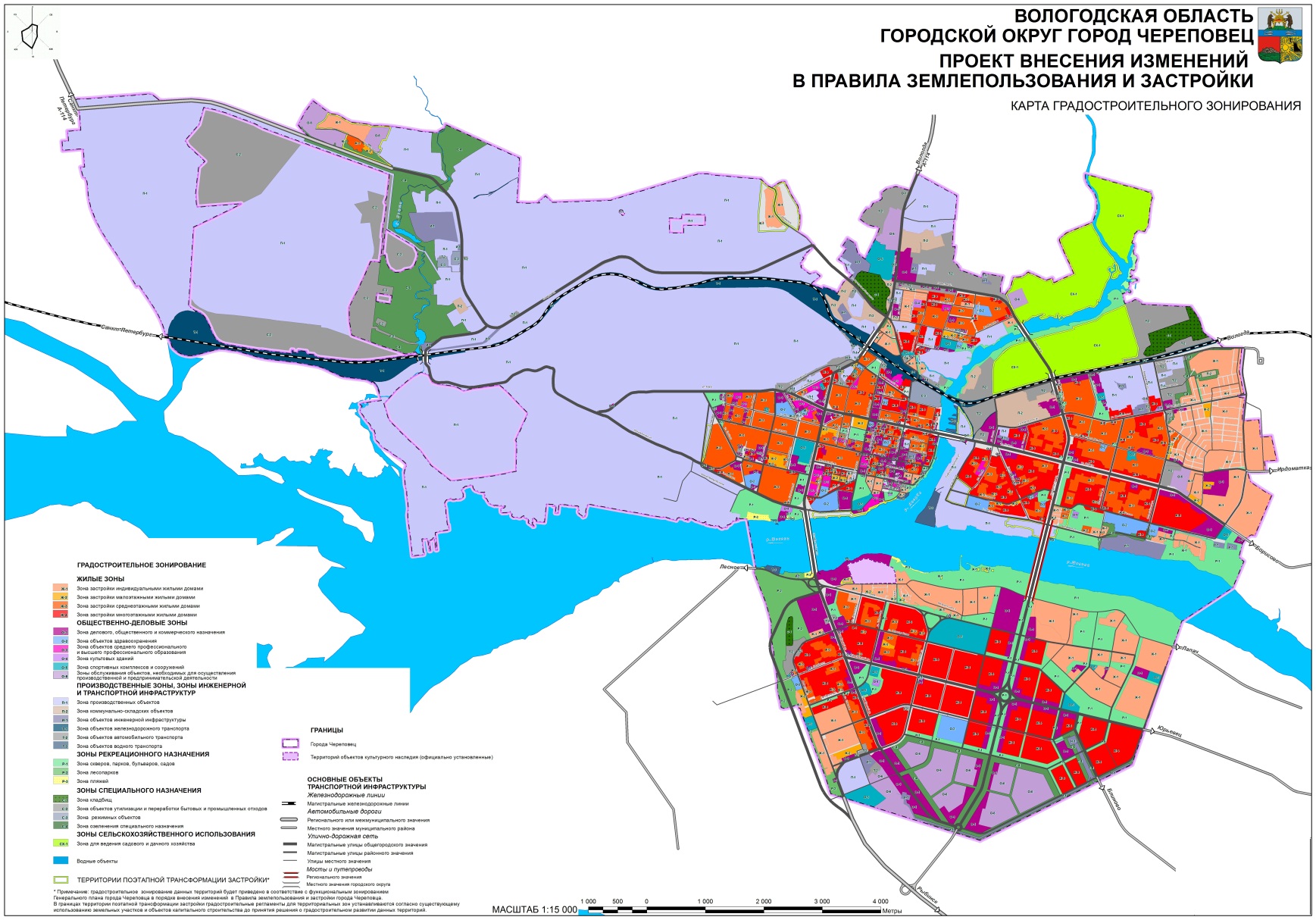                                                                                                                                                       Приложение 2 к решениюЧереповецкой городской Думыот           № Приложение 4
к Правилам землепользования и застройки города ЧереповцаКарта границ зон с особыми условиями использования территории, карта границ территорий объектов культурного наследия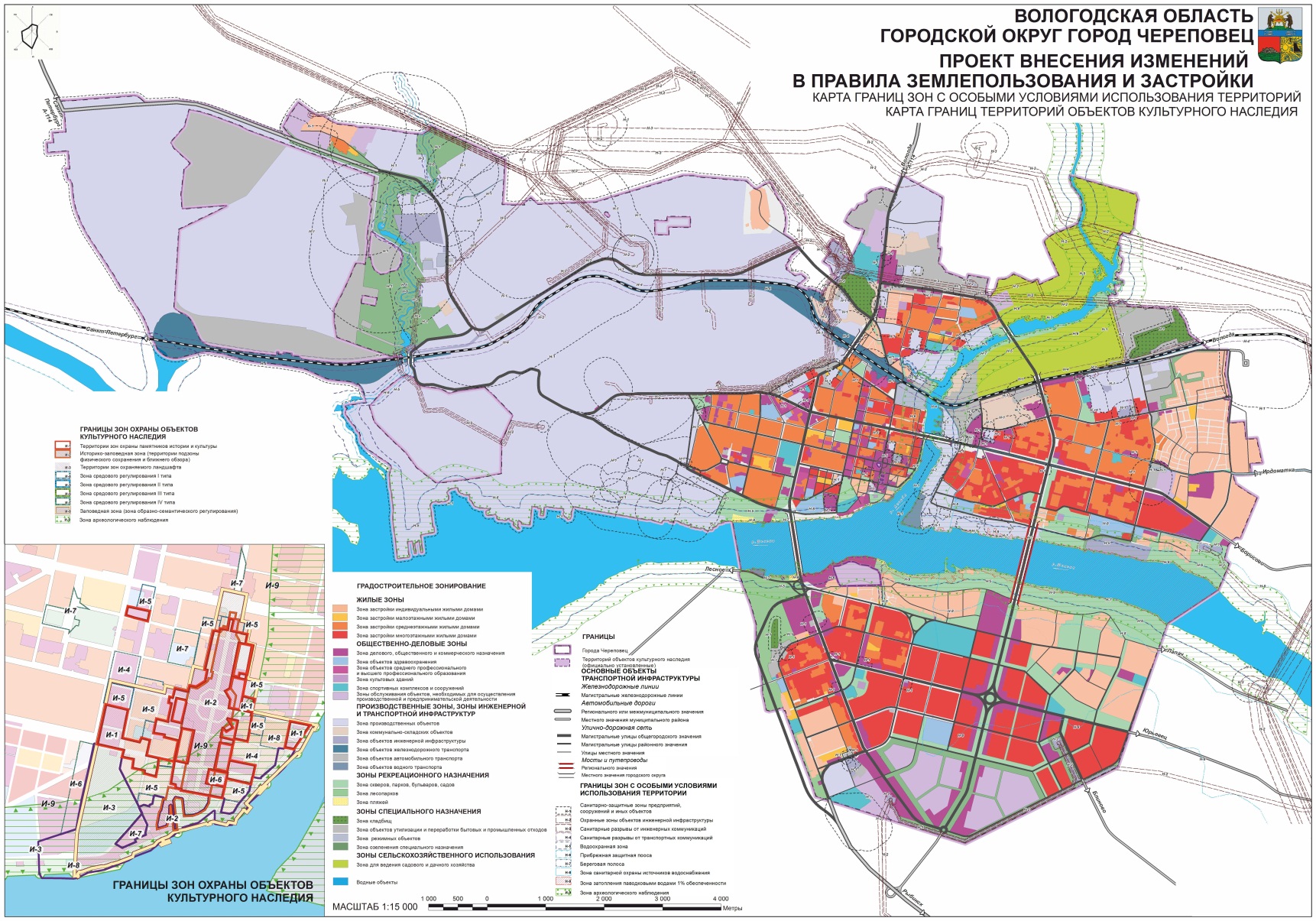 